О порядке и условияхвыполнения запросов на предоставление информации о доступек конкретным объектам инфраструктуры, а также о размереплаты за предоставление информацииАдрес для направления запроса на предоставление информации о доступе к конкретным объектам инфраструктуры: 614500, г. Пермь, а/я 52.Срок выполнения запроса на предоставление информации о доступе к конкретным объектам инфраструктуры: 30 дней.Размер платы за предоставление информации о доступе к конкретным объектам инфраструктуры в случае, когда требуется проведение работ по осмотру, измерению, обследованию объекта инфраструктуры: 4000 руб/км.Перечень требований к содержанию запроса на предоставление информации о доступе к конкретным объектам инфраструктуры:Запрос направляется в письменной форме, и должен содержать следующие сведения:а) наименование и организационно-правовая форма пользователя инфраструктуры;б) фактический почтовый адрес пользователя инфраструктуры;в) перечень объектов инфраструктуры, к которым пользователь инфраструктуры намерен получить доступ;г) предполагаемые сроки пользования объектами инфраструктуры;д) цель предполагаемого использования объектов инфраструктуры;е) перечень отдельных элементов сети электросвязи пользователя инфраструктуры, планируемых к размещению на объекте инфраструктуры.К заявлению должна быть приложена - копия свидетельства о государственной регистрации пользователя инфраструктуры в качестве юридического лица или индивидуального предпринимателя.Тарифы за предоставление доступа к объектам инфраструктуры ООО «НПФ «Парма Инжиниринг»Директор										 Э.В. Воробьев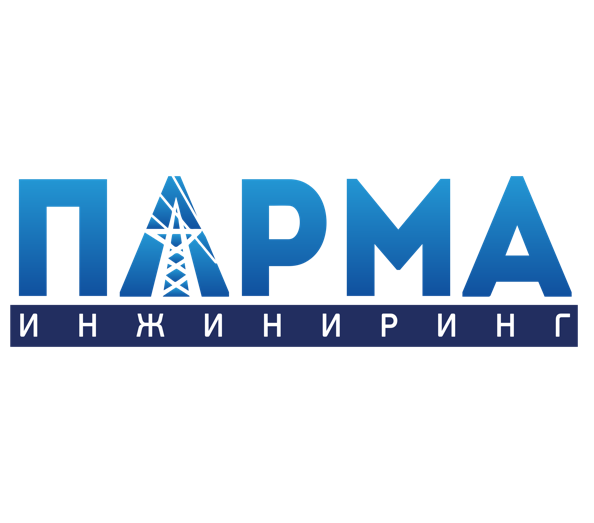 	Территориальная сетевая организацияООО «Научно-производственная фирма«Парма Инжиниринг»614500, Россия, Пермский край, г. Пермь, а/я 52Тел./факс: (342) 258 00 68e-mail: info@npf-parma.ru, www.npf-parma.ruИНН 5948040074 КПП 594801001	Территориальная сетевая организацияООО «Научно-производственная фирма«Парма Инжиниринг»614500, Россия, Пермский край, г. Пермь, а/я 52Тел./факс: (342) 258 00 68e-mail: info@npf-parma.ru, www.npf-parma.ruИНН 5948040074 КПП 594801001УслугаСтоимость, методика расчетаПримечанияРазмещение волоконно-оптических кабелей операторов связи на ВЛ 0,4 кВ150 рублей в месяц за одну опору без учета НДССрок оплаты услуги определен договоромРазмещение волоконно-оптических кабелей операторов связи на ВЛ 6-10 кВ180 рублей в месяц за одну опору без учета НДССрок оплаты услуги определен договоромСогласование проектной документацииЦена=длина*руб/кмСтоимость рассчитывается исходя из затрат на выполнение работ по осмотру, измерению, обследованию объекта инфраструктуры1500 руб/км без выезда на объект4000 руб/км в случае выезда на объектОрганизация допуска бригад Подрядчика к объектам ООО «НПФ «Парма Инжиниринг» для производства работРассчитывается для каждого объекта индивидуальноКомпенсация затрат от отключения ВЛ при производстве работ по размещению ВОЛСРассчитывается для каждого объекта индивидуально